OBJEDNÁVKA (SMLOUVA)Číslo objednatele: 06EU-003928                 Číslo dodavatele:ISPROFOND: 5001 1 10007,35616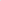 I/22 Zavlekov — Nalžovské Hory Technický dozor stavby - TDSObjednatel:						Dodavatel:Ředitelství silnic a dálnic ČR			Obchodní jméno: Antonín BeckSpráva Plzeň, Hřímalého 37, 301 00  Plzeň	Adresa: Meclov 187, 345 21  MeclovBankovní spojení: ČNB				Bankovní spojení: KB, a.s.Číslo účtu: xxxxxxxxxxxxxxxxxx			Číslo účtu: xxxxxxxxxxxxxxxxxxx	IČO: 65993390					IČO: 73374181DIČ: CZ65993390					DIČ: CZ7006291776							Kontaktní osoba: Antonín Beck						Tato objednávka smlouva Objednatele zavazuje po jejím potvrzení Dodavatelem obě smluvní strany ke splnění stanovených závazků a nahrazuje smlouvu. Dodavatel se zavazuje provést na svůj náklad a nebezpečí pro Objednatele služby specifikované níže. Objednatel se zavazuje zaplatit za služby poskytnuté v souladu s touto objednávkou cenu uvedenou níže.	     Místo plnění: sil. I/22 okres Klatovy v, km 53,792 - 56,742  Kontaktní osoba Objednatele: lat(lislava Vlartínkováfi tel. 377 333 761                Fakturujte: Ředitelství silnic a dálnic ČR,  Správa Plzeň, Hřímalého 37, 301 00 PlzeňObchodní  a platební podmínky: Objednatel uhradí cenu jednorázovým bankovním převodem na účet Dodavatele  uvedený na Faktuře, termín splatnosti je stanoven na 30 dnů ode dne doručení faktury Objednateli. Fakturu lze předložil nejdříve po protokolárním převzetí služeb Objednatelem bez vad či nedodělků. Faktura musí obsahovat veškeré náležitosti stanovené platnými právními předpisu číslo objednávky a místo dodáni. Objednatel neposkytuje žádné zálohy na cenu, ani dílčí platby ceny. 	Potvrzením přijetí (akceptací) této objednávky se Dodavatel zavazuje plnit veškeré povinnosti v této objednávce uvedené. Objednatel výslovně vylučuje akceptaci objednávky Dodavatelem, s jakýmikoliv změnami jejího obsahu,  k takovému právnímu jednání Dodavatele se nepřihlíží.  Dodavatel poskytuje souhlas s uveřejněním objednávky a jejího potvrzeni v registru smluv zřízeným zákonem  č. 340/2015 Sb. o zvláštních podmínkách účinnosti	některých smluv, uveřejňování 	těchto smluv a o registru smluv,  ve znění pozdějších předpisů  (dále jako „zákon o registru smluv“) Objednatelem. Objednávka je účinná okamžikem zveřejnění v registru smluv, přičemž Objednatel o této skutečnosti Dodavatele informuje. Objednatel je oprávněn kdykoliv po uzavření objednávky tuto objednávku vypovědět s účinky od doručení písemné výpovědi Dodavateli, a to i bez uvedení důvodu. Výpověď objednávky  dle předcházející věty nemá vliv na již řádně poskytnuté plnění včetně práv a povinností z něj vyplývajících.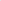 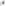 Záruční lhůta: dle Občanského zákoníkuObjednáváme u Vás: činnost technického dozoru stavby v průběhu realizace stavbyTermín plnění: předpoklad po dobu realizace stavby (doba stavby max. 45 dní) nebo do kolaudace stavby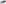 Celková hodnota objednávky v Kč:	Cena bez DPH:	          138 750,00 Kč	DPH 21 %:	           29 137,50 Kč	            Cena celkem s DPH:   167 887,50 	KčV případě akceptace objednávky Objednatele Dodavatel objednávku písemně potvrdí prostřednictvím	e-mailu	 zaslaného	do	e-mailové	schránky	Objednatele xxxxxxxxxxxxxxxxxxxxxxxxxxxxxxxx. V případě nepotvrzení akceptace objednávky Objednatele Dodavatelem platí, že Dodavatel objednávku neakceptoval a objednávka je bez dalšího zneplatněna.Pokud není ve Smlouvě a jejích přílohách stanoveno jinak, řídí se právní vztah založený toutoSmlouvou Občanským zákoníkem.Nedílnou součástí této objednávky jsou následující přílohy:Příloha č. 1 – Specifikace služebPříloha č. 2 – Položkový rozpis ceny	Příloha č. 1 - Specifikace služebPopis předmětu:  Předmětem zakázky je výkon činnosti technického dozoru stavby v průběhu realizace výše uvedené stavby,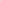 Rozsah činnosti TDS:v průběhu stavby: provádět činnost dozorce stavby dle metodického pokynu „Výkon stavebního dozoru na stavbách pozemních komunikací"- schváleného MD- OPK čj. 254/06-120-íąs;ż ze dne 26. 4. 2006, včetně Dodatku č. 1 ze dne 17.12.2009.připravovat podklady pro odevzdání a převzetí jednotlivých objektů  zajistit včasné projednání eventuálních změn stavby včetně všech potřebných stanovisek odborníků jednotlivých činností a pracovníků určených k vyjádření dle platné směrnice příkazce  při fakturaci podepisovat soupis prací včetně kontroly souladu soupisu prací a skutečnosti na stavbě, včetně dokladu, tj. zkoušky, měření, certifikace výrobků, tabulky zakrývaných prací a hlášení o stav u stavby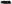 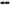 účastnit se odevzdávání a přebírání prací od podzhotovitelů  sledovat řádné vedení stavebního příp. montážního deníku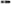 spolupracovat s příkazcem na závěrečném vyúčtování stavbyúčastnit se podle pokynu příkazce informačních schůzek o průběhu stavby příkazcem zajišťovanýchdbát na systematické doplňování dokumentace, podle které se stavba realizuje, evidovat dokumentace dokončených části stavby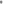 kontrolovat dodržování podmínek smlouvy o dílo se zhotovitelem stavebních prací spolupracovat s projektantem stavby i s jeho pracovníky provádějícími autorský dozor  sledovat předepsané zkoušky materiálů, konstrukcí a prací, provádět kontrolu jejich výsledků a vyžadovat doklady o kvalitě prací a dodávek spolupracovat se zhotovitelem stavebních prací na odvrácení nebo omezení škod při ohrožení stavby živelnými událostmi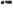 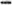 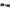 předkládat návrhy dodatků víceprací, včetně zajištění písemných vyjádření autorského dozoru přiložit rovněž, své vyjádření. připrav zprávu pro před-přejímací pochůzku (změny„ vady, nedodělky)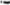 připravit zápis přejímky stavby (nebo objektu) včetně všech dokladůúčastnit se kontrolních prohlídek v souladu s § 133 Zákona č. 183/2006 Sb. - stavebnízákon, v platném zněníb) po skončení stavby:zajistit odevzdání stavby mezi zhotovitelem stavebních prací a jejím objednatelem  kontrolovat odstraňování vad a nedodělků zjištěných při převzetí v dohodnutých termínechprovést kontrolu vyklizení staveniště zhotovitelemRozsah činností může být dále podle potřeby upraven instrukcemi zástupce příkazce odpovědného jednat ve věcech technických.Soupis pracíV Plzni dne  11-10-2018V Meclove dne 3.10.2018Za Objednatele:Za Dodavatele:Soupis činností stavebního dozoru během přípravy realizace a vlastní výstavbySoupis činností stavebního dozoru během přípravy realizace a vlastní výstavbymj.poč.mj.cena za mj.celkemSoupis činností stavebního dozoru během přípravy realizace a vlastní výstavbySoupis činností stavebního dozoru během přípravy realizace a vlastní výstavbymj.poč.mj.cena za mj.celkemSoupis činností stavebního dozoru během přípravy realizace a vlastní výstavbySoupis činností stavebního dozoru během přípravy realizace a vlastní výstavbymj.poč.mj.cena za mj.celkemSoupis činností stavebního dozoru během přípravy realizace a vlastní výstavbySoupis činností stavebního dozoru během přípravy realizace a vlastní výstavbymj.poč.mj.cena za mj.celkem1Předání staveniště2Odsouhlasení TP a KZP stavby3Kontrola provádění prací na staveništi a zjišťování, zda jsou dodrženy TP, TKP, PDPS Organizace Kontrolních dnů apod.5Provedení vyhodnocení stavby a kontrola závěrečné zprávy zhotovitele a převzetí stavby zpět k užíváníCelkem za výkon TDSCelkem za výkon TDSCelkem za výkon TDS